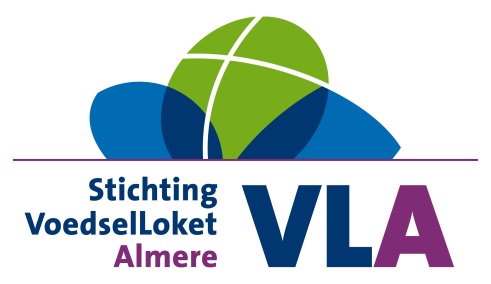 Bestellijst Corona-maatregelAan: directie@voedselloketalmere.nl Spelregels voor bestellen met de bestellijstU behoort tot de risicogroep en kan niet komen winkelen ofU bent verkouden en/of heeft koortsHierbij bestel ik, zolang mijn saldo en de voorraad strekt de onderstaande producten.Ik krijg bericht wanneer de bestelling kan worden afgehaald bij de VLA Supermarkt.Datum: Drinken en MelkproductenDrinken en MelkproductenDrinken en MelkproductenPasta’s en sauzenPasta’s en sauzenPasta’s en sauzenomschrijvingaantalaantalomschrijvingomschrijvingaantalAppelsapMacaroniMacaroniChocolademelkPastasausPastasausDrinkyoghurtTomaten in blikTomaten in blikKoffie pakKoffie oplosKoffiemelkMelk houdbaarGroente en vlees conservenGroente en vlees conservenGroente en vlees conservenGroente en vlees vers/diepvriesGroente en vlees vers/diepvriesGroente en vlees vers/diepvriesomschrijvingaantalaantalomschrijvingaantalaantalAppelmoesBruine bonen blik/potDoperwten blik/potDoperwten/wortels blik/potDoperwten/wortels blik/potDoperwten/wortels blik/potKnakworst pot/blikRode kool pot/blik Vlees in blikVis in blikWitte bonen pot/blikBrood, rijst en graanproductenBrood, rijst en graanproductenBrood, rijst en graanproductenSoepen en kruidenSoepen en kruidenSoepen en kruidenomschrijvingomschrijvingaantalomschrijvingomschrijvingaantalBeschuit rolBeschuit rolBami kruidenBami kruidenBrood heel/halfBrood heel/halfJus kruiden/vleesJus kruiden/vleesBloemBloemMacaroni/spaghettimixMacaroni/spaghettimixBrintaBrintaNasikruidenNasikruidenKnäckebrödKnäckebrödPannenkoekenmeelPannenkoekenmeelRijst pakRijst pakOlie en boter en suikerOlie en boter en suikerOlie en boter en suikerBroodbelegBroodbelegBroodbelegomschrijvingomschrijvingaantalomschrijvingaantalaantalHalvarine/margarine bakjeHalvarine/margarine bakjeChocoladepastaSuikerSuikerHagelslag pak/zakZonnebloemolieZonnebloemolieJamOntbijtkoekPindakaasSmeerkaasWas en verzorgingsmiddelenWas en verzorgingsmiddelenWas en verzorgingsmiddelen Overig Overig OverigomschrijvingomschrijvingaantalomschrijvingaantalaantalAfwasmiddelAfwasmiddelAllesreinigerAllesreinigerBad/douchegelBad/douchegelKeukenrollenKeukenrollenToiletpapierToiletpapierWasmiddel kleur/witWasmiddel kleur/witUw naamUw pasnummerTelefoonE-mailadres